LLANWERN COMMUNITY COUNCILMINUTES OF VIDEO CONFERENCE MEETING HELD ON MONDAY 31ST JANUARY 2022 AT 7.00 PMPRESENT:  Cllr M George (Chair), Cllrs Brown, Collingbourne and DaviesWard Councillor Martyn KellawayItemDescriptionAction1.APOLOGIES FOR ABSENCEApologies were received from Cllr Grant.2.MINUTES OF PREVIOUS MEETINGSThe Minutes of the meeting held on 29th November 2021 were duly approved and signed. 3.DECLARATIONS OF INTERESTCllr Davies declared his interest in planning application 21/0908, 21/1235 and 21/1236 and took no part in the discussions nor voting thereon.4.ANNOUNCEMENTSThe Chair reported that Cllr Donegan has tendered his resignation. It was requested that the Clerk write to thank him for all his help and support.It was also sadly reported that Cllr Grant’s mother-in-law had passed away. The Clerk was requested to pass on this Council’s condolences.ClerkClerk5.SECTION A – PLANNINGFloodingThe Chair has received a response from Network Rail but detailing the bridge not the culvert. A further correct response is awaited. The Station Road drainage upgrade has revised costings of £450,000. Newport Council are requesting funding from Welsh Government to cover the shortfall ie £270,000.18/0530 – EIA Scoping Opinion for Provision of a Railway Station, Railway ‘Stabling’ Lines, a Footbridge and a 1000 no Space Surface Car Park on the Glan Llyn Redevelopment Site – Land South of and Adjacent to the Main Line, Decoypool Road, Celtic Business ParkOn-going. 18/0759 – EIA Screening Opinion in Connection with the Construction of a Major Event Stabling Railway Line – Land South of and Adjacent to the Main Line, Decoypool Road, Celtic Business Park, NewportThis application has been approved and runs in conjunction with 18/0530. This application will be further monitored to ensure that the culverts are not affected.20/0332 – EIA SCOPING OPINION FOR PROPOSED DEVELOPMENT OF A MAJOR EVENTS STABLING LINE EXTENSION OF 2.4KM SITE:  Land North of Llanwern Works, Queensway, Llanwern, Newport, NP19 4QZ On-going.20/0801 – Reserved Matters Application for 38 Dwellings (Housing Phase 3), Associated Infrastructure and Landscaping all Pursuant to Outline Permission 16/0864 for Residential Development of up to 1100 Dwellings, a Primary School, Village Centre, Public Open Space, Landscaping and Associated Infrastructure Works and Details to Partially Discharge the following Conditions in Relation to Phase 3 – 01 (Reserved Matters), 05 (Building Materials), 06 (Hardscaping Materials), 07 (Boundaries), 09 (Construction Details of Roads, Footways and Highways), 12 (Drainage), 18 (Ecological Management Plan), 21 (Parking) and 24 (Landscaping) – Llanwern Village Development Site Phase 2, Cot Hill, LlanwernThis application has been part approved with conditions and part refused. 20/0986 – Reserved Matters Application for 32no. Residential Flat Units (Housing Phase 2), Associated Infrastructure and Landscaping all Pursuant to Outline Permission 16/0864 for Residential Development of up to 1100 Dwellings, a Primary School, Village Centre, Public Open Space, Landscaping and Associated Infrastructure Works and Details to Partially Discharge the Following Conditions in Relation to Phase 2, 01 (Reserved Matters), 05 (Building Materials), 06 (Hardscaping Materials), 07 (Boundaries), 09 (Construction Details of Roads, Footways and Highways), 12 (Drainage), 21 (Parking) and 24 (Landscaping) – Llanwern Village Development Site Phase 2 Cot Hill.This application has been part approved with conditions and part refused.21/0223 - Construction of Proposed Community Car Park and Pathway for Use in Association with Llanwern Village HallAwaiting Planning Officer decision.21/0293 – Reserved Matters Application for 77 no Homes, Associated Infrastructure and Landscaping Pursuant to Outline Planning Permission 16/0864 for Residential Development of up to 1100 Dwellings and Provision of Primary School, Village Centre, Public Open Space, Landscaping and Associated Infrastructure Works Affecting Public Rights of Way 397/3, 397/7, 397/9 and 397/10, and Details to Partially Discharge Conditions 5 (Building Materials), 6 (Hardscaping Materials), 7 (Boundary Treatments), 9(Highway Construction Details), 12 (Drainage), 15 (AboriculturalImpact Assessments), 18 (Ecological Management Plan), 21 (Parking) and 24 (Landscaping)Part approved with conditions and part refused.21/0610 - Reserved Matters Application (Phase 1) for 46no. Homes, Associated Infrastructure and Landscaping Pursuant to Outline Planning Permission 16/0864 for the Variation of Conditions 02 (Reserved Matters), 03 (Masterplan) and 05 (Design Code) of Planning Permission 13/0806 for Variation of Condition (Time Limits) of Planning Permission 06/0845 for Residential Development (up to 1100 Dwellings) and Provision of Primary School, Village Centre, Public Open Space, Landscaping and Associated Infrastructure Works (Affecting Public Rights of Way 397/3, 397/7, 397/9 and 397/10 Llanwern) - Llanwern Village Development Site Phase 1,  Cot Hill,  Llanwern Highways have objected to this application:The number of parking spaces required for a development in this location is summarised in the following table: The level of parking provided is unacceptable. The applicant will be required to amend the size of garages. Drawing P21 1096 06 A - Parking Strategy shows 9 visitor spaces located on the adopted highway which is not acceptable. Newport City Council will not accept the maintenance burden of visitor spaces located within the adopted highway. Revised drawings showing visitor parking which must be designed as an integral part of the development and must take into account the needs of the disabled will be required. The failure to provide adequate vehicle parking is likely to result in the use of the highway for on street parking, adversely affecting the free flow of traffic and causing obstruction to the detriment of highway safety. This application in its current form is therefore not acceptable and I would offer an objection on highway grounds with regard to the above issues and due to the failure to provide adequate residential and visitor parking.21/0617 - Partial Discharge Of Condition 11 (Construction Environmental Management Plan) of Planning Permission 16/0864 for the Variation of Conditions 02 (Reserved Matters), 03 (Masterplan) and 05 (Design Code) of Planning Permission 13/0806 for Variation of Condition (Time Limits) of Planning Permission 06/0845 for Residential Development (up to 1100 Dwellings) and Provision of Primary School, Village Centre, Public Open Space, Landscaping and Associated Infrastructure Works (Affecting Public Rights of Way 397/3, 397/7, 397/9 and 397/10 Llanwern) - Llanwern Village Development Site Phase 1 Cot Hill This application has been called in to Planning Committee by Ward Cllr Kellaway.21/0907 - Partial Discharge of Condition 12 (Foul & Surface Water Drainage and Surface Water Attenuation) of Outline Planning Permission 16/0864 for up to 1100 Houses and Associated Infrastructure in Relation to Foul Drainage to Allow Disposal of Sewage By Tanker Until the End of April 2022 – Llanwern Village Development Site Phase 1 Cot Hill, Llanwern, Newport This application has been called in to Planning Committee by Ward Cllr Kellaway.21/0908 – Retrospective Application for Extension to All Weather Arena – Barn Farm, Ponderosa Equestrian Centre, Station Road, LlanwernThis application has been granted with conditions.21/1096 and 21/1267 – Single Storey Rear Extension – 31 Spencer Way, NewportThis application has been granted with conditions.21/1235 – Construction of Gabion Basket Wall, Single Storey Ground Floor Side Extension, Single Storey First Floor Extension to Create a Two Storey Property and Internal and External Alterations – Avalon, Station Road, LlanwernThis application was discussed and it was agreed that the Clerk advise Newport City Council that we wish to support this application.21/1236 – Demolition of Existing Garage and Shed, Single Storey Ground Floor Side Extension, Single Storey First Floor Extension to Create a Two Storey Property and Internal and External Alterations – Jasminium, Station Road, LlanwernThis application was discussed and it was agreed that the Clerk advise Newport City Council that we wish to support this application.21/1301 - Reserved Matters Application for 85 no Dwelling Houses, Associated Infrastructure (Including Substation) and Landscaping Pursuant to Outline Planning Permission 16/0864 for Residential Development of up to 1100 Dwellings and Associated Infrastructure Works Affecting Public Rights of Way 397/3, 397/7, 397/9 and 397/10 and Details to Partially Discharge Conditions 05 (Building Materials), 06 (Hardscaping Materials), 07 (Boundary Treatments), 08 (Highway Construction Details), 12 (Drainage), 15 (Arboricultural Impact Assessments) 18 (Ecological Management Plan) 19 (Noise Assessment), 21 (Parking) And 24 (Landscaping) – Land to North of Little Milton Farm, Cot Hill, LlanwernIt was requested that Cllr Kellaway call-in this application. The Chair will request to speak at Committee and will write a report, to be circulated to all, prior to lobbying members of the Planning Committee.22/0072 – Full Planning Application for a New Processing Bay Together with Ancillary Infrastructure – 1 Monks Ditch Drive, St Modwen ParkThe Clerk was requested to advise Newport City Council that we have no comments to make.22/0073 - Reserved Matters Application (All Matters) and the Partial Discharge of Conditions 08 (Materials), 09 (Hard Landscaping), 10 (Boundary Treatments), 12 (Parking and Cycle Storage), 15 (Emergency Access), 16 (Roads, Cycleways and Footways), 18 (Roadworks), 22 (Lighting), 24 (Flood Consequence Assessment), 33 (Surface Water Disposal), 39 (Sustainability Statement) and 43 (Access to Open Water) of Permission 06/0471 for the Regeneration of the Former Llanwern Steelworks (Glan Llyn) in Relation to a Permanent Warehouse Facility and Associated Infrastructure Associated with the Caf Commercial Unit at St Modwens Park – 1 Monks Ditch Drive, St Modwen ParkThe Clerk was requested to advise Newport City Council that we have no comments to make.Ellyn Ridge Traveller SiteOn-going.Glan LlynNo updates.ClerkClerkMKChairClerkClerkSECTION BFINANCE AND LOCAL GOVERNMENTBank Statements:Current account statement 30th November 2021	£717.80		Less 	£71.95 (SWALEC)		£30.00 (PowWow July - Nov)		£140.00 (Christmas Tree)		£288.40 (Clerk’s Salary November)	Plus	£500.00 (transfer)		Closing balance						£687.45Current account statement 30th December 2021	£687.45	Less	£137.24 (British Gas)		£53.91 (Welsh Water)		£288.40 (Clerk’s Salary December)		£272.12 (British Gas)		£28.80 (Calico SSL Certificate)	Plus 	£500 (transfer)	Closing balance						£406.98Deposit Account as at 24th December 2021		£40,983.15Accounts for PaymentClerk’s salary for December - £288.40 (bank transfer)Calico (SSL Certificate) - £28.80British Gas - £272.12British Gas - £137.24The Clerk has received an invoice from British Gas for £415.89. The Chair has read the meter and the correct amount owing is £544.79. The Clerk will contact British Gas for a correct invoice. The Clerk and Cllr Brown will advise the VHMC.Audit 2020/21It was requested that the Clerk contact Audit Wales for an update.Review of Electoral Arrangements for the County Borough of NewportOn-going.Eligible Community Councils (General Power of Competence) (Qualifications of Clerks) (Wales) Regulations 2021The Clerk will resend the email.Independent Remuneration Panel for Wales – Review of the Remuneration Framework for Community and Town CouncilsOn-going.Governance and Financial Management Self-Assessment Toolkit The Clerk and Cllr Brown will be attending the workshops.Local Government and Elections (Wales) Act 2021: Community and Town Councils statutory GuidanceElectronic consultation link was circulated to all by email.ClerkTBClerkClerkTB/ ClerkSECTION C – LEISURE AND AMENITIESVillage Hall Car Park – the planning decision is awaited.Events – an event on 5th June would be held for the Queen’s Jubilee. The field will be cut for provision of a car park. Cllr Kellaway has a working kitchen in a converted horsebox which could be used if required.Broadband – BT will be installing the broadband at the end of February.Repairs and Maintenance – quotes are being sought for the repair of the barge boards and soffits. Loft insulation is also being investigated.Halls together Rural Development Project – On-going.SECTION D – HIGHWAYS AND UTILITIESLlanwern Park BridgeWorks will start quite soon.Field behind the Village HallThe Chair will chase progress with Welsh Water Sewerage Division.Chair6.CORRESPONDENCE – the following were emailed to Councillors: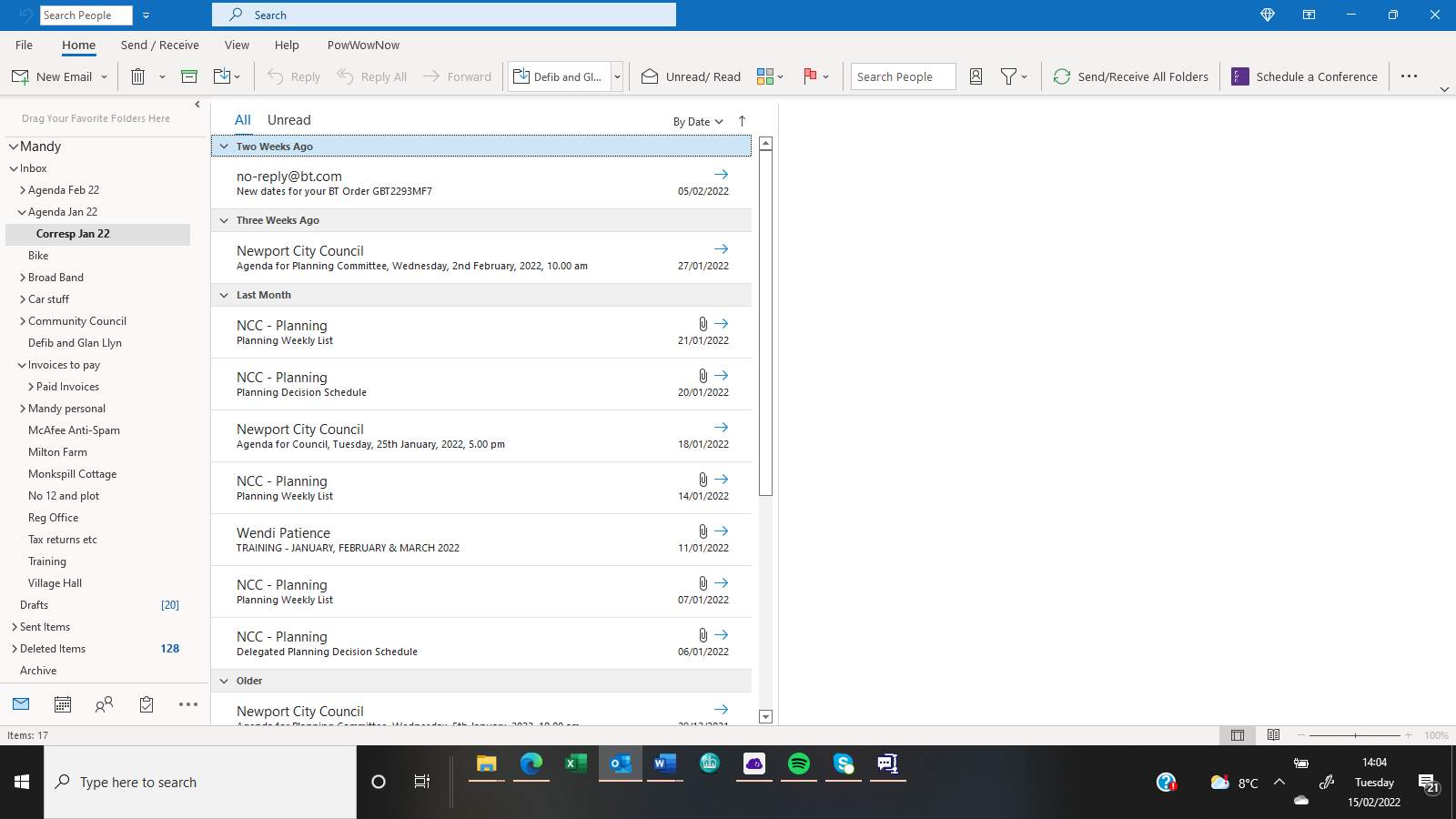 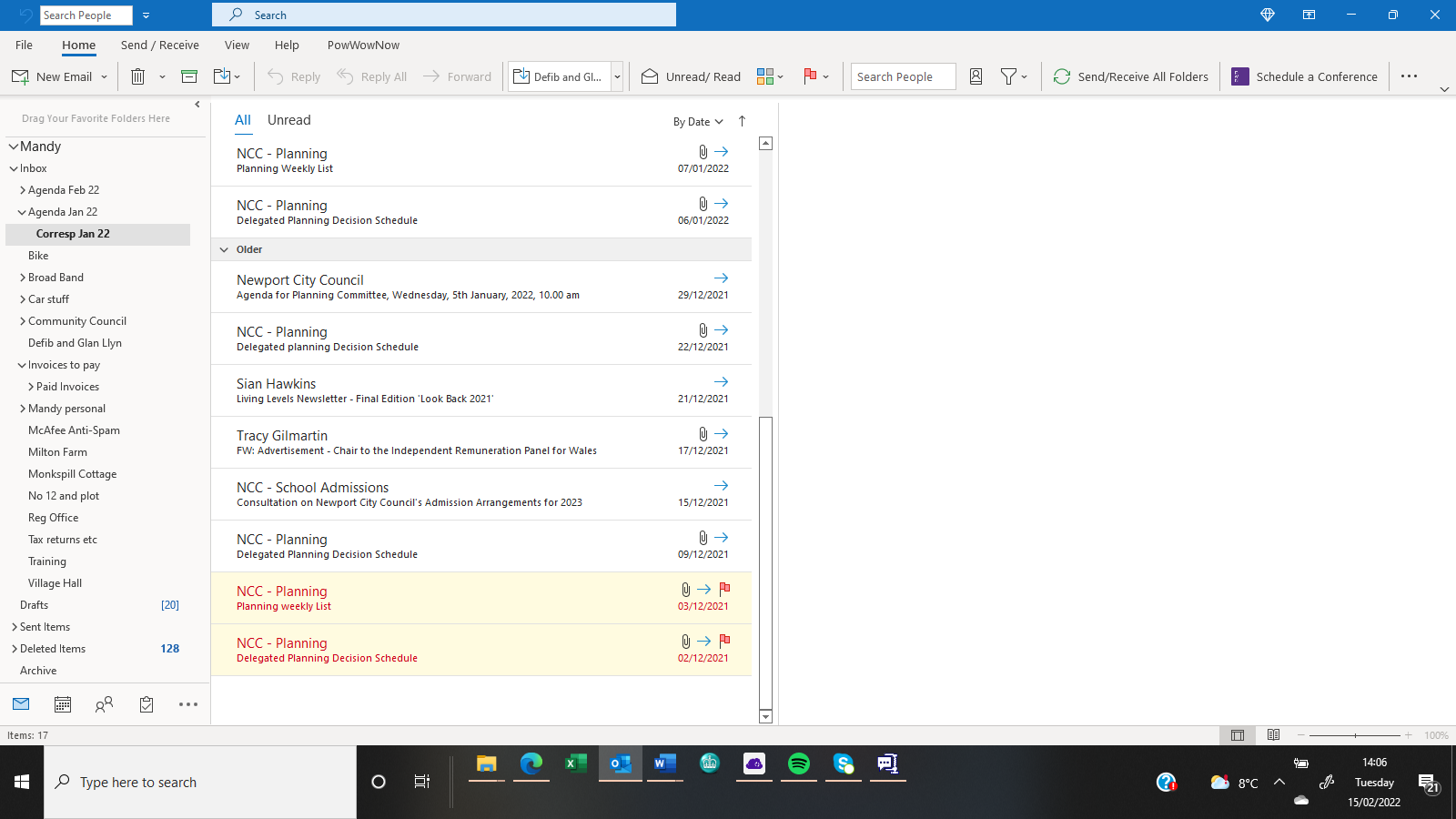 7.ANY OTHER BUSINESSLlanmartin School Governor Vacancy The Clerk will write to advise the Chair of Governors that we do not have a Councillor available to sit on the Board of Governors. This may change in May after the Elections.‘No Dogs Allowed’ SignsThe Clerk will price signs for the children’s play area and park.Church Annual DonationIt was noted that the £500 cheque for 2020/21 hasn’t been cashed. As this cheque is now over 6 months old the Clerk will amend the cash book to record as cancelled.Digital Engagement PlatformThe Clerk will sign up to Vocaleyes digital engagement platform’s e-newsletter.ClerkClerkClerkClerk8.DATE OF NEXT MEETINGMonday 28th February 2022 at 7pm. The meeting closed at 8.55pm.